PREFEITURA MUNICIPAL DE RIBEIRÃO CORRENTE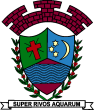 DEPARTAMENTO DE EDUCAÇÃOE.M.E.B. ”JORNALISTA GRANDUQUE JOSÉ”Rua Marechal Deodoro, 815, centro – Ribeirão Corrente -SP - CEP: 14.445-000Fone: (16) 3749.1017Período de Estudo em casa – distanciamento Social – Covid-195ª - Semana - de 04/05 a 08/05Disciplina - GeografiaProfessora – Elisângela /TalitaRevisão do conteúdo 9º ano para Avaliação do estudo em casaOrientações:- Ler o texto abaixo sobre Globalização.- Ler os textos do capítulo 4 –(Globalização e Meio Ambiente) as seguintes páginas: 64 68 e 69.- Ler os textos do capítulo 5- (Europa: Quadro natural e Regionalização) as seguintes páginas: 79, 80, 82,84.- Ler os textos do capítulo 6- (Europa: Economia e População) as seguintes páginas: 90 e 100.- Após a leitura dos textos responda no caderno as questões de revisão para a avaliação do estudo em casa.  Globalização e meio ambientePara garantir uma boa relação entre globalização e meio ambiente, é preciso que as sociedades vençam o desafio de se desenvolverem em uma perspectiva sustentável.A relação entre globalização e meio ambiente expressa-se na perspectiva dos impactos gerados pelas transformações técnicas, sobretudo aquelas referentes à Revolução Técnico-Científica-Informacional, que propiciou avanços suficientes para integrar as diferentes partes do planeta e alterar os sistemas de produção no campo e na cidade.Por definição, a globalização é entendida como o processo de integração global das sociedades, correspondendo ao período de maior avanço e expansão do sistema capitalista. Mesmo que de maneira desigual e, por vezes, contraditória, todas as partes do mundo encontram-se conectadas, com um grande fluxo de informações, capitais, bens e valores culturais. Tal panorama influencia, sem dúvidas, a forma como o ser humano interage e gera impactos sobre o meio natural.No âmbito da questão ambiental na Globalização, podemos considerar como o principal marco histórico para a intensificação da alteração do meio natural pelas sociedades a emergência da Revolução Industrial e suas posteriores transformações. Com a industrialização, ampliou-se o consumo e a pressão sobre os recursos naturais renováveis e não renováveis, como o solo, as florestas, os minérios e os recursos hídricos. Além disso, a transformação desses elementos primários passou a ser acompanhada da produção de um grande volume de poluição, tanto atmosférica quanto dos solos, hídrica e de outros tipos.No campo, os efeitos dessas mudanças também foram sentidos com a evolução das técnicas agropecuárias, incluindo a mecanização, a Revolução Verde e as transformações recentes introduzidas por conhecimentos científicos, como a biotecnologia. Tudo isso foi desenvolvido com vistas a aumentar a produtividade no meio rural, gerando, em contrapartida, uma maior demanda sobre o consumo e extração dos recursos naturais.As consequências geradas pelo desenvolvimento industrial dos últimos 250 anos são bastante discutidas, e os seus limites exatos ainda não são muito precisos, sendo alvo de grandiosos debates no meio científico. De todo modo, as alterações na composição da atmosfera e o esgotamento dos recursos naturais são, sem dúvidas, os impactos mais duramente sentidos no contexto socioespacial. Além disso, somam-se os eventos climáticos, que, na opinião da maioria dos cientistas, podem ganhar contornos dramáticos em um futuro próximo, com a intensificação do efeito estufa e o avanço do Aquecimento Global.No mesmo contexto, insere-se o fenômeno socioespacial da urbanização, que vem se intensificando nos países em desenvolvimento após ter se consolidado nos países centrais e alguns emergentes. Com isso, emergem os problemas socioambientais urbanos, como a extrema poluição, a formação das ilhas de calor, a questão da inversão térmica e os impactos gerados pela má destinação dos resíduos sólidos e da ausência de saneamento ambiental.Contudo, no cerne do processo de transformação e evolução das técnicas e dos objetos técnicos que atuam no processo de produção do espaço geográfico, existe uma incessante busca por alternativas que defendam o desenvolvimento econômico das sociedades com a preservação do meio natural. Nesse sentido, emerge o conceito de sustentabilidade, defendido por muitos como a saída necessária e possível para conciliar o crescimento social com a conservação ambiental.De todo modo, a atenuação dos efeitos da globalização sobre o meio ambiente perpassa por uma série de desafios, tais como vencer a lógica de desenvolvimento via consumismo, os impactos negativos da urbanização concentrada e da produção industrial plena, bem como a diminuição das desigualdades sociais. Para isso, além da conscientização individual, é preciso um sistema mútuo de cooperação entre as nações a fim de desenvolver metas ambientais que atendam as necessidades básicas para a conservação da natureza.                QUESTÕES PARA REVISÃO DA AVALIAÇÃO DO ESTUDO EM CASAEscreva com suas palavras o que você entende sobre globalização. Segundo uma organização mundial de estudos ambientais, em 2025, duas de cada três pessoas sofrerá carência de água caso não haja mudanças no padrão atual de consumo do produto. Uma alternativa adequada e viável para prevenir a escassez, considerando-se a disponibilidade global, seria:

a) Desenvolver processos de reutilização da água.
b) Explorar leitos de água subterrânea.
c) Ampliar a oferta de água captando-a em outros rios.
d) Captar águas pluviais
e) Importar água doce de outros estados.Vários países se reuniram em âmbito global para discutir sobre danos ambientais graves que vem ocorrendo. Quem organiza essas reuniões e quais são essas conferências?Qual o principal objetivo da Conferência de Kyoto?Quais os problemas ambientes que ocorrem na Europa? Explique.Quais as principais fontes de energia que constituem a matriz energética da Europa?Explique as causas da imigração na Europa.Onde se concentra a população europeia?Qual a utilidade dos rios europeus?Caracterize a vegetação na Europa